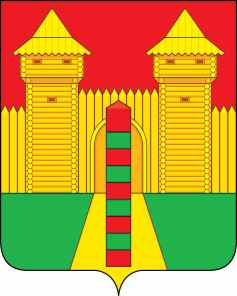 АДМИНИСТРАЦИЯ  МУНИЦИПАЛЬНОГО  ОБРАЗОВАНИЯ «ШУМЯЧСКИЙ   РАЙОН» СМОЛЕНСКОЙ  ОБЛАСТИП О С Т А Н О В Л Е Н И Еот   25.04.2022г.       № 224          п. ШумячиВ соответствии со ст. 37 Градостроительного кодекса Российской Федерации, классификатором видов разрешенного использования земельных участков, утвержденного приказом Федеральной службы государственной регистрации, кадастра и картографии от 10.11.2020 г. № П/0412, Правилами землепользования и застройки Понятовского сельского поселения Шумячского района Смоленской области, на основании заявления от Бондарева Николая Васильевича, проживающего по адресу: Смоленская область, Шумячский район  ст. Понятовка ул.Садовая д.21	Администрация муниципального образования «Шумячский район» Смоленской областиП О С Т А Н О В Л Я Е Т:1.  Изменить вид разрешенного использования земельного участка с кадастровым номером 67:24:1260101:563, площадью 1420 кв.м., расположенного по адресу: Российская Федерация, Смоленская область, р-н Шумячский, с/п Понятовское, ст. Понятовка, ул. Садовая, уч.21 с «личного подсобного хозяйства» на «блокированная жилая застройка».2. Направить настоящее постановление в Управление Федеральной службы государственной регистрации, кадастра и картографии по Смоленской области для внесения соответствующих изменений в кадастровую документацию.Об изменении вида разрешенного использования земельного участкаГлава муниципального образования «Шумячский район» Смоленской области               А.Н. Васильев